Monday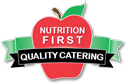 TuesdayWednesdayThursdayFriday2/32/42/52/62/7Turkey & Gravy Steamed RicePeasOrange Dinner Roll Chicken Meatball Alfredo Penne Pasta Green BeansBanana Whole Grain Bread  Cheese PizzaSaladCornRanch DressingFresh FruitSpaghetti & Meatballs Marinara Sauce Steamed VeggiesPears Bread Turkey and Cheese SandwichVeggie Straws Applesauce Cucumber Slices 2/102/112/122/132/14Sweedish Meatballs Rotini Pasta Carrot Coins Cinnamon Applesauce Dinner Roll BBQ Chicken Mashed Potatoes Coleslaw Banana Whole Grain Bread Cheese PizzaSaladCornRanch DressingFresh FruitMacaroni & Cheese Steamed Veggies Mandarin Oranges Bread Turkey and Cheese SandwichVeggie Straws Applesauce Cucumber Slices2/172/182/192/202/21 Crispy Chicken Mashed Potatoes Broccoli Orange Dinner Roll Beef Nachos Shredded Cheddar CheeseSour Cream Refried Beans Spanish Brown RiceBananaCorn Tortilla Chips  Cheese PizzaSaladCornRanch DressingFresh FruitPenne & Marinara Steamed VeggiesPears BreadTurkey and Cheese SandwichVeggie Straws Applesauce Cucumber Slices2/242/252/262/272/28Cheesy Potato & Turkey Ham Casserole Peas & Carrots Apple Dinner Roll  Beef TacosShredded Lettuce Shredded Cheddar Cheese Green BeansBanana Soft Flour Tortilla Cheese PizzaSaladCornRanch DressingFresh Fruit Macaroni & Cheese Steamed VeggiesMandarin Oranges Bread Turkey and Cheese SandwichVeggie Straws Applesauce Cucumber Slices